Guided Notes: Introduction to Astronomy   Name: _____________________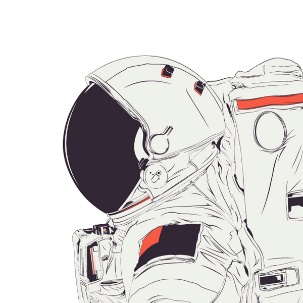 September 10th Astronomy is: ___________ = everything that exists.Models of the Solar System: Galaxies are groups of ___________ stars. Cosmic size predictions: My notes: _________________________________________________________________________________________________________________________________________________________________________________________________________________________________________________________________________________________________________________________________________________________________________________________________________________________________________My drawings: Cosmic Size (large  small)_____-centric Helio-__________Earth-centered view of the universeSun-centered view of the universeCoined by: ____________N. Copernicus (**This is the model we use today!**)My predictionsMy predictionsActualActualSize (biggest  largest)Distance from Earth SizeDistance from Earth1.1.1.1.2.2.2.2.3.3.3.3.4.4.4.4.5.5.5.5.6.6.6.6.7.7.7.7.